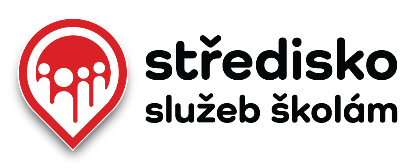 Kyberšikana a další zneužití ICT technologií	Seznámení s jednotlivými pojmy týkajícími se problematiky kyberšikany:•	Šikana x kyberšikana  – rozdíly•	Znaky šikany•	Typy kyberagresorů	Seznámení se s postupy řešení, kazuistikami, jiným nebezpečím přinášeným ICT technologiemi:•	Východiska pro pomoc při kyberšikaně•	Jak postupovat při řešení•	Rozbor kasuistik•	Dopad kyberšikany na jednotlivé účastníky•	Další zneužití ICT technologiíCílem semináře je seznámení s problematikou a ukázka toho, co vše kyberšikana v praxi dokáže, jaký má dopad na oběť. Dalším cílem je upozornit na možné postupy řešení, aby se v praxi předešlo chybám, kterých se někdy pedagogové při šetření kyberšikany dopouštějí. K tomu je potřeba několik základních znalostí. Účastníci se seznámí se základními pojmy, co je a není kyberšikana, jaký je rozdíl mezi šikanou a kyberšikanou, možná propojenost s třídním problémem, znaky kyberšikany, typy kyberšikany a typy kyberagresorů. Budou upozorněni na to, jak správně reagovat na vzniklé situace, kdy co řešit, jak být ostražitý, nebagatelizovat, ani nepřehánět při zjištění problému a také budou obeznámeni s dalšími riziky ICT technologií.Lektoři:Mgr. Helena AdamusováOdpovídá:Mgr. Gabriela Dujková, dujkova@sssbrno.cz, tel. 543 426 061Místo konání:Hybešova 15, BrnoTermín:1. 10. 2015 od 9:00 do 14:00Cena:750,- KčČíslo akreditace:MSMT 43214/2013-1-1001